Výkonný výbor okresního fotbalového svazu České Budějovice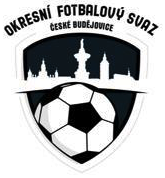 Nám. Přemysla Otakara II č. 33  PSČ 370 21                                                                       Tel. :  723 505 600,  e-mail  ofs.cb@seznam.cz ________________________________________________________________________________                                   Zápis ze schůze STK č. 5 ze dne 8.9.2021                             Přítomni     :    Franěk, Šmejkal, Koláček, Ferebauer,  Šafránek                             Omluveni   :    Beneš, Chalupa, Čečka                       1.   STK provedla kontrolu zápisů z mistrovských utkání 4. kola OP mužů,                             2. kola IV. třídy mužů a všech soutěží mládeže.                             STK schvaluje všechna odehraná utkání.                      2.   STK opětovně upozorňuje oddíly, ž nelze již tolerovat závažné porušení                            Soutěžního řádu mládeže a žen §4 odst. 2 – Věkové kategorie :                           „Hráč z vyšší kategorie mládeže není oprávněn startovat                         v nižší kategorii mládeže.“                           Ze zasedání  VV FAČR v Praze dne 7.9.2021 nebylo zatím vydáno oficiální stanovisko                           k  žádosti VV OFS České Budějovice, záležitost však  byla  předána k řešení                           Komisi mládeže při VV FAČR,                           Platí současný Soutěžní řád.	                     3.   Informace k soupiskám  - dle RMS i Soutěžního řádu :                                       „Za družstvo startující v nižší soutěži mohou startovat v jednom utkání                          vždy nejvýše dva hráči ze soupisek družstev startující ve vyšší soutěži.“                     4.   Informace k věkovým kategoriím mládeže v ročníku 2021 – 2022 :                              -   mladší přípravka        hráči narozeni    1.1.2013    a  mladší                              -   OS mladší žáci            hráči narozeni    1.9.2010    a  mladší                              -   mladší žáci                  hráči narozeni    1.1.2009    a  mladší                              -   starší žáci                    hráči narozeni    1.1.2007    a  mladší                              -   dorost                          hráči narozeni    1.1..2003   a  mladší                    5.   STK uděluje dle RMS článek 17 písmeno i) pokutu po 50,- Kč za hrubé závady                          v zápisech o utkání těmto oddílům :                          -   Včelná,                   OP mladší žáci  3. kolo  (hlavní pořadatel i jako vedoucí družstva)                          -   Nové Hodějovice,  OS mladší žáci  2. kolo  (hlavní pořadatel i jako vedoucí družstva)                          -  Trhové Sviny,         OS mladší žáci  2. kolo  (nepotvrzena základní část)                          -   Horní Stropnice,   OS mladší žáci  2. kolo  (nepotvrzena základní část)                          -   Dolní Bukovsko,   OS mladší žáci  2. kolo  (hlavní rozhodčí i jako vedoucí družstva)                          -   Srubec,                  OS mladší žáci  2. kolo  (hlavní rozhodčí i jako hlavní pořadatel)                          -   Hluboká n.V.,       OS mladší žáci  2. kolo  (hlavní rozhodčí i jako vedoucí družstva)                          -   Dubné,                   OS mladší žáci  3. kolo  (hlavní rozhodčí i jako hlavní pořadatel                                                                                                                                           a vedoucí družstva)                          -   Dobrá Voda,          OS mladší žáci  3. kolo  (nepotvrzena základní část)                          -   Rudolfov,               OS mladší žáci  3.kolo   (nepotvrzena základní část)                          -   Žabovřesky,           ml. přípravka   2. kolo  (hlavní rozhodčí i jako vedoucí družstva)                          -   SKP                        ml. přípravka   2. kolo   (nepotvrzena základní část)                       6.     HLAVNÍ POŘADATEL    nesmí současně vykonávat funkci vedoucího družstva                                                                             nebo rozhodčího utkání !                              HLAVNÍ ROZHODČÍ        nesmí současně vykonávat  žádnou jinou funkci !                              VEDOUCÍ DRUŽSTVA     nesmí současně vykonávat žádnou jinou funkci !                                                                             Po skončení utkání má povinnost v součinnosti                                                                             s rozhodčím zápasu potvrdit základní část utkání.                      STK žádá všechny organizační pracovníky oddílů, aby předali informace                    z tohoto zápisu -  body 2 – 6 ( tj. i včetně udělených pokut)                    vedoucím, trenérům a všem činovníkům, kteří se starají o chod                   mladší  přípravky a okresní soutěže mladších žáků (starší přípravky),                    aby nedocházelo k uvedeným závadám v zápisech  o utkání  a tím                   i k disciplinárnímu řízení !!!                      Zapsal      :   Miroslav Šmejkal                      Schválil    :   Karel Franěk 